AVIZasupra rezultatelor proiectului de cercetare instituțional 15.817.04.28A „Aspecte de diagnostic şi management al tratamentului tuberculozei cu rezistenţă extinsă (XDR şi XXDR)” pentru anul 2019, perfectat în baza procesului-verbal al Biroului Secției Științe ale Vieții a AŞM nr. 4 din 01.04.2020S-a discutat: Cu privire la audierea raportului proiectului de cercetare instituțional 15.817.04.28A „Aspecte de diagnostic şi management al tratamentului tuberculozei cu rezistenţă extinsă (XDR şi XXDR)”, dr. hab. Sain Dmitrii, Institutul de Ftiziopneumologie ”Chiril Draganiuc”. S-a decis:  În baza audierii raportului prezentat de directorul de proiect, având în vedere avizul pozitiv al expertului independent, raportul pe proiectul instituțional 15.817.04.28A „Aspecte de diagnostic şi management al tratamentului tuberculozei cu rezistenţă extinsă (XDR şi XXDR)” este acceptat cu calificativul general „Raport acceptat”.Noutate si valoarea rezultatelor științifice – ”înaltă”. A fost stabilit nivelul de sensibilitate fenotipică ale preparatelor antituberculoase și eficientizat tratamentul tuberculozei cu chimiorezistenţă extinsă în baza calculării concentrației critice (dozei) de medicament necesară pentru administrare. Aplicarea practică  a rezultatelor – pozitivă. Valoarea aplicativă a rezultatelor constă în aprecierea factorilor determinanţi în producerea tuberculozei cu rezistenţă extinsă și stabilirea mai frecventă a anumitor variabilități ale spectrului de rezistență a M.tuberculosis către preparatele antituberculoase, pentru care s-au elaborat și aplicat scheme personalizate de tratament.Participarea tinerilor este insuficientă.Participarea în proiecte internaționale este negativă. În anul de referință nu au fost inițiate colaborări noi.Infrastructura și echipamentul de cercetare utilizat – a fost utilizată infrastructura și echipamentul de cercetare ale Institutului de Ftiziopneumologie ”Chiril Draganiuc”.Vicepreședinte al AȘM, conducătorul Secției Științe ale Vieții a AȘM,  acad. 			                           Boris GAINASecretar științific al SȘV,doctor                                                                                        Leonid CHIȘLARUACADEMIA DE ŞTIINŢEA MOLDOVEISECŢIA ŞTIINŢE ALE VIEȚIIBd. Ştefan cel Mare 1MD-2001, Chişinău, Republica MoldovaTel/Fax: /373-22/ 27-07-57E-mail: sectiamed@asm.md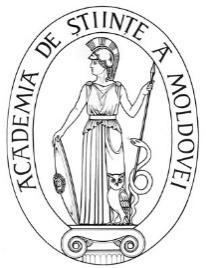 ACADEMY OF SCIENCESOF MOLDOVA   SECTION LIFE SCIENCESStefan cel Mare Ave., 1MD-2001 Chisinau, Republic of MoldovaTel/Fax: /373-22/ 27-07-57E-mail: sectiamed@asm.md